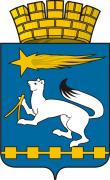 АДМИНИСТРАЦИЯ ГОРОДСКОГО ОКРУГА НИЖНЯЯ САЛДАП О С Т А Н О В Л Е Н И Е31.03.2020      		                       		                                   № 151г. Нижняя СалдаОб организации исполнения Указа Губернатора Свердловской области от 30.03.2020 № 151-УГ «О внесении изменений в Указ Губернатора Свердловской области от18.03.2020 № 100-УГ «О введении на территории Свердловской области режима повышенной готовности и принятии дополнительных мер по защите населения от новой коронавирусной инфекции (2019 – nCoV)»В соответствии с Указом Губернатора Свердловской области от 30.03.2020 № 151-УГ «О внесении изменений в Указ Губернатора Свердловской области от 18.03.2020 № 100-УГ «О введении на территории Свердловской области режима повышенной готовности и принятии дополнительных мер по защите населения от новой коронавирусной инфекции (2019 – nCoV)», руководствуясь Уставом городского округа Нижняя Салда, администрация городского округа Нижняя СалдаПОСТАНОВЛЯЕТ:1. Приостановить на территории городского округа Нижняя Салда по 5 апреля 2020 года работу организаций общественного питания (за исключением организаций по доставке готовой продукции, обслуживания на вынос без посещения гражданами помещений таких организаций, а также осуществляющих организацию питания для работников организаций), объектов розничной торговли (за исключением аптек и аптечных пунктов, а также объектов розничной торговли в части реализации продовольственных и непродовольственных товаров первой необходимости, включенных в рекомендуемый перечень непродовольственных товаров первой необходимости, утвержденный Правительством Российской Федерации), организаций по бытовому обслуживанию населения (за исключением организаций, оказывающих ритуальные услуги), работу по проведению массовых  мероприятий (оказанию услуг), в том числе дискотек и иных аналогичных объектов, кинотеатров (кинозалов), детских игровых комнат и детских развлекательных центров, иных развлекательных и досуговых заведений, в том числе торговых.2. Приостановить на территории городского округа Нижняя Салда представление государственных, муниципальных и иных услуг в помещениях государственных органов Свердловской области, органов местного самоуправления городского округа Нижняя Салда, расположенных на территории городского округа Нижняя Салда, государственных и муниципальных учреждений (в том числе многофункционального центра предоставления государственных и муниципальных услуг в Свердловской области), за исключением услуг, предоставление которых может осуществляться исключительно в указанных помещениях, при условии обеспечения предварительной записи граждан. При этом государственные и иные услуги, предоставление которых возможно в электронном виде, предоставляются исключительно в электронном виде.3.	Жителям городского округа Нижняя Салда соблюдать дистанцию до других граждан не менее полутора метров (далее – социальное дистанцирование), в том числе в общественных местах и общественном транспорте (за исключением случаев оказания услуг по перевозке пассажиров и багажа  легковым такси), не допускать одновременного нахождения в салоне легкового автомобиля более 2 человек (за исключением лиц, являющихся членами одной семьи и (или) близкими родственниками).4. Администрации городского округа Нижняя Салда, юридическим лицам и индивидуальным предпринимателям, осуществляющим деятельность на территории городского округа Нижняя Салда, а также иным лицам, деятельность которых связана с совместным пребыванием граждан, обеспечить соблюдение гражданами (в том числе работниками) социального дистанцирования, в том числе путем нанесения специальной разметки и установления специального режима допуска и нахождения в зданиях, строениях, сооружениях (помещениях в них), на соответствующей территории городского округа Нижняя Салда (включая прилегающую территорию).5. В целях обеспечения соблюдения гражданами социального дистанцирования собственником и иным законным владельцем помещений не допускать превышение предельного количества лиц, которые могут одновременно находиться в одном помещении:- до 50 кв. м – не более 5 человек;- до 100 кв. м – не более 10 человек;- до 200 кв. м – не более 25 человек;- свыше 200 кв. м – не более 50 человек.6. Жителям городского округа Нижняя Салда не покидать места проживания (пребывания), за исключением обращения за экстренной (неотложной) медицинской помощью и случаев иной прямой угрозы жизни и здоровью, случаев следования к  месту (от места) осуществления деятельности (в тома числе работы), которая не приостановлена в соответствии с Указом Губернатора Свердловской области от 30.03.2020 № 151-УГ (далее Указ), осуществление деятельности, связанной с передвижением по территории городского округа Нижняя Салда, в случае если такое передвижение непосредственно связано с осуществлением деятельности, которая не приостановлена в соответствии с Указом (в том числе оказанием транспортных услуг и услуг доставки), а также следованием к ближайшему месту приобретения товаров, работ, услуг, реализация которых не ограничена в соответствии с Указом, выгула домашних животных на расстоянии, не превышающем 100 метров от места проживания (пребывания), выноса  отходов до ближайшего места накопления отходов.Ограничения, установленные настоящим пунктом, не распространяются на случаи оказания медицинской помощи, деятельность правоохранительных органов, органов по делам гражданской обороны и чрезвычайным ситуациям и подведомственных им организациям, органов по надзору в сфере защиты прав потребителей и благополучии человека, иных органов в части действий, непосредственно направленных на защиту жизни, здоровья и иных прав и свобод граждан, в том числе противодействие преступности, охраны общественного порядка, собственности и обеспечения общественной безопасности.	Ограничения, установленные настоящим пунктом, также не распространяются на руководителей и сотрудников государственных органов Свердловской области, органов местного самоуправления городского округа Нижняя Салда, организаций, осуществляющих деятельность на территории  городского округа Нижняя Салда, чье нахождение на рабочем месте является критически важным для обеспечения их функционирования, а также граждан, определенных решением оперативного штаба по предупреждению возникновения и распространения на территории Свердловской области новой коронавирусной инфекции (2019- nCoV).7. Обязать граждан, пребывающих на территорию городского округа Нижняя Салда из – за пределов Свердловской области:1)	обеспечить самоизоляцию на дому на срок 14 дней со дня прибытия;2)	сообщать о своем прибытии, месте, датах пребывания и контактную информацию на горячую линию по номеру телефона 112 и номеру телефона (34345) 3-20-30;3)	при появлении первых респираторных симптомов незамедлительно обращаться за медицинской помощью на дому без посещения медицинских организаций;4)	соблюдать постановление санитарных врачей о нахождении в режиме изоляции на дому.8. Рекомендовать работодателям, осуществляющим свою деятельность на территории городского округа Нижняя Салда обеспечить выполнение пункта 6 настоящего постановления.9. Руководителям организаций, осуществляющих деятельность на территории городского округа Нижняя Салда, с непрерывным технологическим циклом производства работ, в том числе выполняющих неотложные работы в условиях чрезвычайных обстоятельств и в иных случаях, ставящих под угрозу жизнь или нормальные жизненные условия населения, обеспечить работников средствами индивидуальной защиты и проведение необходимых дезинфекционных мероприятий.10. И.о. директора Муниципального каченного учреждения «Управление гражданской защиты городского округа Нижняя Салда» Щербининой В.А. организовать с 01.04.2020  ежедневное оповещение населения городского округа Нижняя Салда с помощью громкоговорителей о самоизоляции на дому.11. Начальнику отдела экономики администрации городского округа Нижняя Салда Голышевой Е.А. совместно с отделение полиции №8 Межмуниципального отдела Министерства внутренних дел России «Верхнесалдинский» (по согласованию) организовать ежедневный контроль за исполнением пункта 1, 2, 5 настоящего постановления.В случае выявления нарушений, производить фотофиксацию с оформлением протокола. Материалы о нарушениях рассматривать на заседании штаба по координации межведомственного взаимодействия на территории городского округа Нижняя Салда мероприятий по профилактике распространения на территории ОРВИ, гриппа, пневмонии, в том числе профилактике завоза и распространения заболеваний новой коронавирусной инфекции COVID-19.12. И.о. директора Муниципального каченного учреждения «Управление гражданской защиты городского округа Нижняя Салда» Щербининой В.А. совместно с отделение полиции №8 Межмуниципального отдела Министерства внутренних дел России «Верхнесалдинский» (по согласованию) организовать ежедневный контроль за исполнением пункта 3,5,6 настоящего постановления.В случае выявления нарушений по пункту 5 настоящего постановления, производить фотофиксацию с оформлением протокола. Материалы о нарушениях рассматривать на заседании штаба по координации межведомственного взаимодействия на территории городского округа Нижняя Салда мероприятий по профилактике распространения на территории ОРВИ, гриппа, пневмонии, в том числе профилактике завоза и распространения заболеваний новой коронавирусной инфекции COVID-19.13. Рекомендовать начальнику Межмуниципального отдела Министерства внутренних дел России «Верхнесалдинский» Пайцеву П.В. оказать содействие в исполнении пунктов 11, 12 настоящего постановления.14. Опубликовать настоящее постановление в газете «Городской вестник плюс» и разместить на официальном сайте администрации городского округа Нижняя Салда.15. Контроль за исполнением настоящего постановления  оставляю за собой.Глава городского округаНижняя Салда		                                                                      А.А. Матвеев